FINANCIEEL JAARVERSLAG Mtwapa Stichting 2021FINANCIEEL JAARVERSLAG Mtwapa Stichting 2021FINANCIEEL JAARVERSLAG Mtwapa Stichting 2021inkomstenwerkelijkuitgavenwerkelijjksaldo 20206.526,55donaties 2021 studiekosten16.825,97totaal studiekosten 21.484,54 diversen355,52diversen337,68 ziektekosten staf+studenten Kenia1.064,58ziektekosten staf+studenten Kenia1.061,46 donaties voedselhulp  gezinnen380,00voedselhulp gezinnen230,85 donateurs dag0,00 donaties pers.verzorging 7.061,31pers.verzorging7.033,85 betalingsverkeer246,07 donaties Voedselactie Corona Kenia2.276,84Voedselactie Corona Kenia1.951,01 reparatie huisje22,66reparatie huisje0,00Saldo 20212.167,98 totaal inkomsten34.513,4434.513,44 Toelichting:Onder donaties studiekosten zijn begrepen: schoolgeld, schoolboeken, schoolkleding, boardingkosten,ziektekosten, reiskosten van en naar school.Onder donaties studiekosten zijn begrepen: schoolgeld, schoolboeken, schoolkleding, boardingkosten,ziektekosten, reiskosten van en naar school.Onder donaties studiekosten zijn begrepen: schoolgeld, schoolboeken, schoolkleding, boardingkosten,ziektekosten, reiskosten van en naar school.Onder donaties studiekosten zijn begrepen: schoolgeld, schoolboeken, schoolkleding, boardingkosten,ziektekosten, reiskosten van en naar school.Onder donaties studiekosten zijn begrepen: schoolgeld, schoolboeken, schoolkleding, boardingkosten,ziektekosten, reiskosten van en naar school.Onder donaties studiekosten zijn begrepen: schoolgeld, schoolboeken, schoolkleding, boardingkosten,ziektekosten, reiskosten van en naar school.Onder donaties studiekosten zijn begrepen: schoolgeld, schoolboeken, schoolkleding, boardingkosten,ziektekosten, reiskosten van en naar school.De Stichting heeft geen bezittingen. In het verleden zijn door de stichting 5 bestaande huisjes vernieuwd. De stichting betaalt mee aan het onderhoud als de financienDe Stichting heeft geen bezittingen. In het verleden zijn door de stichting 5 bestaande huisjes vernieuwd. De stichting betaalt mee aan het onderhoud als de financienDe Stichting heeft geen bezittingen. In het verleden zijn door de stichting 5 bestaande huisjes vernieuwd. De stichting betaalt mee aan het onderhoud als de financienDe Stichting heeft geen bezittingen. In het verleden zijn door de stichting 5 bestaande huisjes vernieuwd. De stichting betaalt mee aan het onderhoud als de financienDe Stichting heeft geen bezittingen. In het verleden zijn door de stichting 5 bestaande huisjes vernieuwd. De stichting betaalt mee aan het onderhoud als de financienDe Stichting heeft geen bezittingen. In het verleden zijn door de stichting 5 bestaande huisjes vernieuwd. De stichting betaalt mee aan het onderhoud als de financienDe Stichting heeft geen bezittingen. In het verleden zijn door de stichting 5 bestaande huisjes vernieuwd. De stichting betaalt mee aan het onderhoud als de financienhet toelaten .De huisjes zijn in eigendom van de bewoners.De kosten persoonlijke verzorging worden voor het overgrote deel betaald uit specifieke donaties De kosten persoonlijke verzorging worden voor het overgrote deel betaald uit specifieke donaties De kosten persoonlijke verzorging worden voor het overgrote deel betaald uit specifieke donaties De kosten persoonlijke verzorging worden voor het overgrote deel betaald uit specifieke donaties De kosten persoonlijke verzorging worden voor het overgrote deel betaald uit specifieke donaties kosten daarvan worden door de donateur van het betreffende gezin/persoon betaald.kosten daarvan worden door de donateur van het betreffende gezin/persoon betaald.kosten daarvan worden door de donateur van het betreffende gezin/persoon betaald.kosten daarvan worden door de donateur van het betreffende gezin/persoon betaald.Betalingsverkeer betreft kosten in rekening gebracht door de bankBetalingsverkeer betreft kosten in rekening gebracht door de bankKinderen die van de High School komen kunnen alleen nog naar een vervolgopleiding indien de sponsor dit kan betalen.Kinderen die van de High School komen kunnen alleen nog naar een vervolgopleiding indien de sponsor dit kan betalen.Kinderen die van de High School komen kunnen alleen nog naar een vervolgopleiding indien de sponsor dit kan betalen.Kinderen die van de High School komen kunnen alleen nog naar een vervolgopleiding indien de sponsor dit kan betalen.Kinderen die van de High School komen kunnen alleen nog naar een vervolgopleiding indien de sponsor dit kan betalen.3 kinderen zijn per 1 augustus gestopt met de opleiding wegens ontbreken sponsor.3 kinderen zijn per 1 augustus gestopt met de opleiding wegens ontbreken sponsor.3 kinderen zijn per 1 augustus gestopt met de opleiding wegens ontbreken sponsor.3 kinderen zijn per 1 augustus gestopt met de opleiding wegens ontbreken sponsor.In 2021 hadden we 10 kinderen op schoolHigh School 1 kind 4e jaarPamela8 kinderen op een vervolgopleiding:gestopt 1 auggestopt 1 aug1 Bachelor Business Management Globo Ville Moi University Mombasa1 Bachelor Business Management Globo Ville Moi University Mombasa5e jaarZainab1 Bachelors in Bussiness aan de Technical University of Mombasa5e jaarJohn Mchonga1 Bachelor Forensic Psychology and Criminilogy Africa Nazerene University 1 Bachelor Forensic Psychology and Criminilogy Africa Nazerene University 2e jaarJohn Mtana1 Kenya Coast National Politechnic course Secrtarial2e jaarCeopatrax1 Mombasa Airways Training Instituut course Hospitalaty2e jaarPhelis1 Technical University Mombasa Craft Certificate of Business1 Technical University Mombasa Craft Certificate of Business2e jaarJoycex1 Mombasa Airways Training Instituut course Hospitalaty1e jaarJackline1.Mombasa Airways Trainngsinsititute Hospitality Management1.Mombasa Airways Trainngsinsititute Hospitality Management2e jaarJamilaxMet studie gereed: 131 Business Management Globo Ville Moi University Mombasa1 Business Management Globo Ville Moi University MombasaDama Kahindi1 Toerisme management Regional Center for Tourism Nairobi1 Toerisme management Regional Center for Tourism NairobiNuru 1 Catering course Globo Ville Moi University MombasaVenessah1 Development and Social Work Mt.Kenya University Mombasa1 Development and Social Work Mt.Kenya University MombasaSofia1 Forensic Psychology and Criminology  Institute Forensic Psychology and Criminology 1 Forensic Psychology and Criminology  Institute Forensic Psychology and Criminology 1 Forensic Psychology and Criminology  Institute Forensic Psychology and Criminology 1 Forensic Psychology and Criminology  Institute Forensic Psychology and Criminology Patrick1 landmeetkunde Sigalagala Politechnic.Mercy2 Professional Accounting Globo Ville Moi University Mombasa.2 Professional Accounting Globo Ville Moi University Mombasa.Rina en Michelle1 ICT Globo Ville Moi University MombasaEsther1 high schoolRehema1 Business Management Kenya University NairobiNancy1 Embu Kenya Medical CollegeDama Kazungu1 Bachelor of Commerce, specialising on FinanceSalamaOpgemaakt door penningmeester Hoogezand 2 januari 2022goedgekeurd door kascommissiegoedgekeurd door kascommissiegoedgekeurd door kascommissiegoedgekeurd door kascommissiegoedgekeurd in bestuursvergadering engoedgekeurd in bestuursvergadering en23-apr-22decharge verleend dd 16 mei 2022decharge verleend dd 16 mei 2022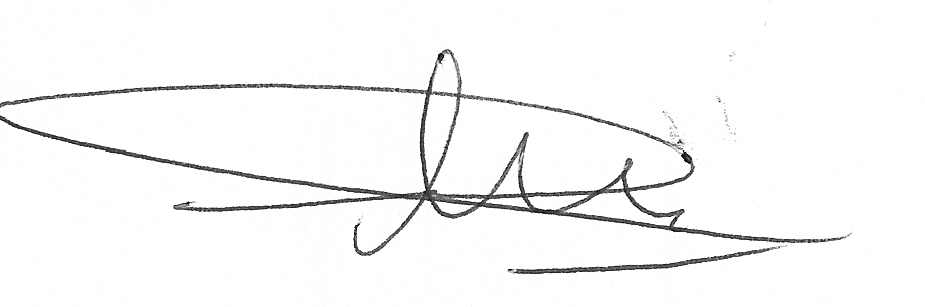 Alfred EekhoornAlfred Eekhoornen Marty Eenkhoorn-IjnemaE.Fokkes, voorzitterE.Fokkes, voorzitter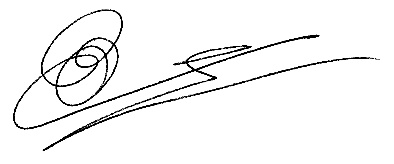 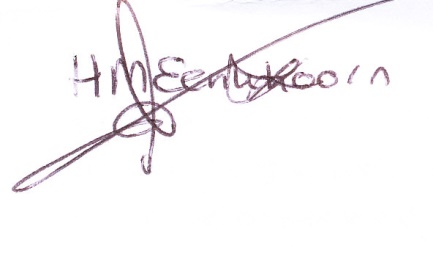 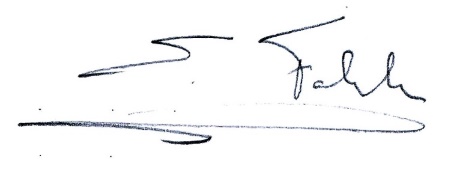 J.Fokkes, penningmeester.J.Fokkes, penningmeester.